Startopdracht 3VZie figuur 1Gegeven is een vierkant van 10 bij 10 cm. Je wil de vier punten van dit vierkant afknippen zodat je een achthoek overhoudt. Van deze achthoek zijn alle zijden even lang. Stel het stukje wat je afknipt gelijk aan x (zie de figuur). Wat worden de lengten van de zijden van de achthoek die je overhoudt?Geef het antwoord op twee decimalen.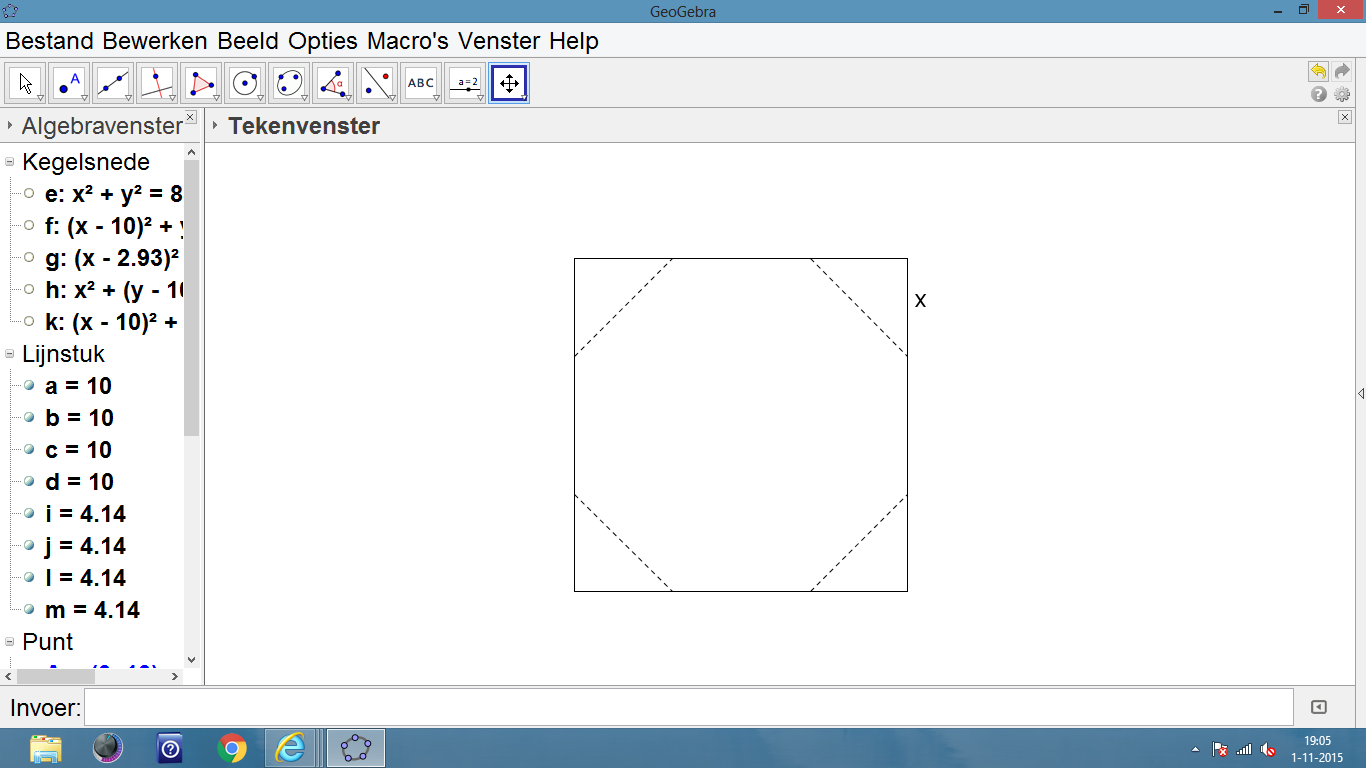 `		Figuur 1